What do you notice?3D Shapes with ………………………………………………… faces can always ……………………………………………….3D Shapes with ……………………………………………….. faces can always …………………………………………………3D Shapes with both …………………………………………….. and ………………………………………. faces can……………………………………………………… and …………………………………………………….ShapeName of ShapeNumber of FacesFace ShapesCurved or flat faces?Can it roll?Can it stack?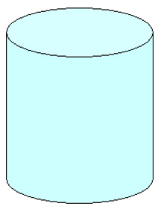 Cylinder3Circle2 flat1 curvedYesYes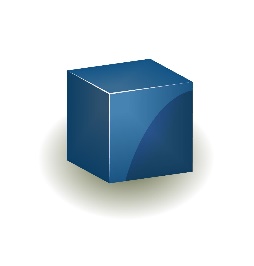 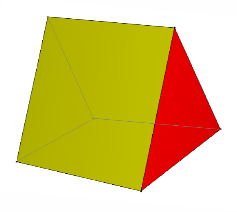 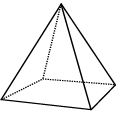 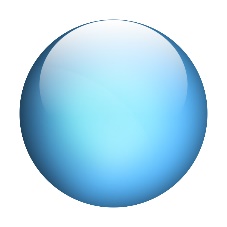 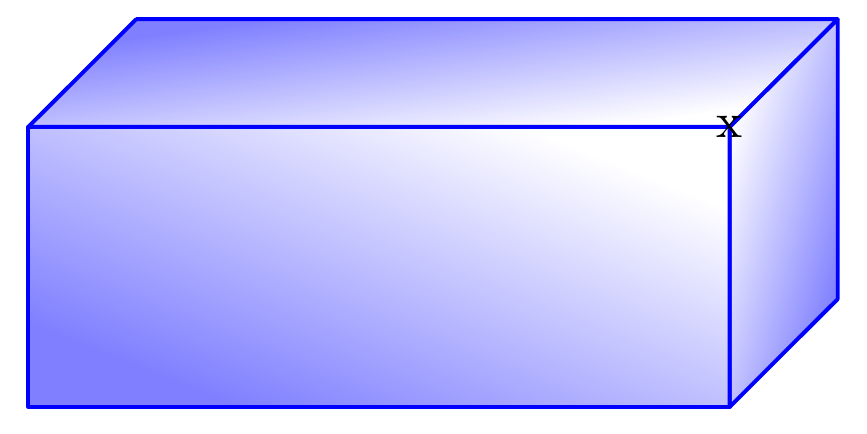 